宿州市2021年国民经济和社会发展统计公报[1]宿州市统计局  国家统计局宿州调查队（2022年4月11日）2021年，中国共产党百年华诞，是我国开启全面建设社会主义现代化强国新征程、向第二个百年奋斗目标进军的起步之年。市委市政府认真贯彻落实党中央、国务院决策部署和省委省政府工作要求，坚持稳中求进工作总基调，扎实做好“六稳”工作，全面落实“六保”任务，持续巩固拓展疫情防控和经济社会发展成果，全市经济总体呈现“稳中有进、稳中提质”的态势，展现出较强的韧性和活力，圆满完成2021年全年目标任务，实现“十四五”良好开局。一、综   合初步核算，全年地区生产总值（GDP）[2] 2167.67亿元，按可比价格计算，增长8.5%，两年平均增长6.0%。其中：第一产业[3]增加值332.13亿元，增长8.0%；第二产业增加值768.56亿元，增长9.2%；第三产业增加值1066.98亿元，增长8.3%。三次产业结构比为15.3:35.5:49.2。分别对GDP贡献率14.9%、37.0%、48.1%。人均地区生产总值达40688元，增长8.6%。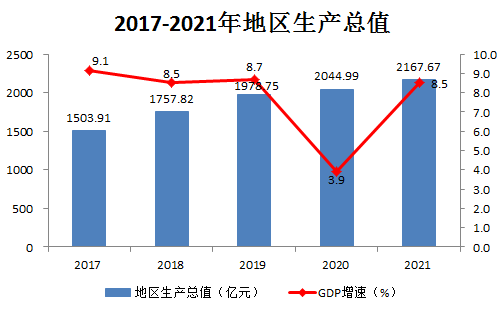 2021年全市生产总值及增长速度年末全市户籍人口660.17万人，其中：出生人口6.22万人，出生率为9.42‰；死亡人口3.52万人，死亡率为5.33‰；人口自然增长率为4.09‰。年末全市常住人口532.5万人，比2020年第七次人口普查增加0.06万人，城镇化率45.03%，比上年提高1.24个百分点。就业形势总体稳定。全年城镇新增就业2.7万人，实现下岗失业人员及就业困难人员再就业1.25万人。年末城镇登记失业率2.42%。动力活力持续增强。战略性新兴产业、高新技术产业增加值占规模以上工业增加值比重分别为35.5%、16.1%，比上年分别提高3.5、3.0 个百分点；高技术产业投资增长23.2%。新登记各类市场主体9.7万户，增长21.8%，市场主体总量达到50.3万户。居民消费价格温和上涨。全年居民消费价格比上年上涨0.9%。其中，食品烟酒价格上涨0.3%，衣着价格上涨0.3%，居住价格上涨0.6%，生活用品及服务价格回落0.9%，交通和通信上涨4.2%，教育文化和娱乐价格上涨0.9%，医疗保健上涨3.1%，其他用品和服务价格回落4.8%。2021年居民消费价格比上年涨跌幅度二、农   业[5]2021年全市实现农林牧渔总产值647.4亿元，比上年增长10.1%。其中，农业产值304.6亿元，增长2.9%；林业产值18.6亿元，增长4.5%；牧业产值212.7亿元，增长23.2%；渔业产值10.6亿元，增长1.9%；农林牧渔服务业产值101.0亿元，增长9.2%。粮食作物种植面积93.42万公顷，比上年下降0.4%； 粮食产量453.54万吨，比上年增产3.92万吨，增长0.9%。其中，夏粮274.1万吨，增产7.29万吨，增长2.7%；秋粮179.44万吨，减产3.36万吨，下降1.8%。油料产量13.68万吨，增长3.7%。棉花产量0.03万吨，下降22.6%。蔬菜及食用菌产量233.2万吨，增长4.8%。肉类总产量59.35万吨，增长17.0%。其中，猪肉产量36.69万吨，增长30.1%；牛肉产量1.44万吨，增长10.3%；羊肉产量6.72万吨，增长17.9%；禽肉产量14.5万吨，下降6.4%。全年生猪存栏261.7万头，比上年同期增长17.2%；出栏411.06万头，比上年同期增长35.8%。牛奶产量1.39万吨，增长20.0%；水产品产量4.6万吨，增长1.7%；禽蛋产量30.28万吨，下降3.2%。年末全市大中型拖拉机保有量 4.10万台，比上年增长6.9%；联合收割机保有量3.17万台，增长2.8%，大中型拖拉机配套比1：3.08，耕种收综合机械化水平达到89.71%。灌溉面积48.96万公顷，增长0.4%，新增耕地灌溉面积0.31万公顷。2021年全市主要农产品产量及增长速度三、工业、建筑业和服务业年末全市规模以上工业企业1060家，规模以上工业增加值比上年增长9.5%。其中，34个工业大类行业中有22个行业增加值保持增长，农副食品加工业增长19.3%，食品制造业下降2.5%，纺织业下降3.5%，电力、热力生产和供应业增长17.7%。全年战略性新兴产业产值增长43.8%，高新技术产业增加值增长23.6%，农产品加工业产值增长11.3%。规模以上工业统计的主要产品产量中，小麦粉比上年增长5.6%，饲料增长27.7%，罐头下降8.4%，机制纸及纸板增长6.4%，水泥下降9.7%。2021年全市规模以上工业主要产品产量增长速度全年规模以上工业企业实现营业收入1583.5亿元，比上年增长8.9%；实现利润总额102.2亿元，下降2.8%。全年资质以上建筑业总产值570.8亿元，比上年增长16.5%。其中，建筑工程产值413.0亿元，同比增长14.3%，占比72.4%;安装工程产值83.1亿元，同比增长53.3%，占比14.5%;其他产值74.7亿元，同比增长0.3%，占比13.1%。从行业类别看，房屋建筑业产值187.0亿元，同比增长9.7%，占总产值的32.8%;土木工程建筑业产值231.5亿元，增长30.2%，占比40.5%，拉动总产值增长10.9个百分点;建筑安装业产值143.1亿元，增长9.3%，占比25.1%；建筑装饰、装修和其他建筑业产值9.2亿元，下降14.5%，占比1.6%。全年服务业增加值1066.98亿元，增长8.3%。其中，批发和零售业增加值185.15亿元，比上年增长11.5%；交通运输、仓储和邮政业增加值107.12亿元，增长7.2%；住宿和餐饮业增加值44.0亿元，增长17.2%；金融业增加值117.4亿元，增长4.6%；房地产业增加值1168.86亿元，增长5.6%；其他服务业增加值393.19亿元，增长8.4%。四、固定资产投资全年全市固定资产投资比上年增长15.8%。其中，工业投资增长13.7%，民间投资增长9.5%，基础设施投资增长2.5%。分产业看，一产投资增长90.1%，二产投资增长13.7%，三产投资增长14.8%。全年房地产开发投资548.38亿元，增长21.0%。2021年全市分行业固定资产投资额及增长速度全年列入省亿元以上重点项目752个，比上年增加43个累计完成投资800.5亿元。其中，新开工项目194个，完成竣工119个。埇桥区海创生活垃圾焚烧发电、泗县通用机场、市高新区航空先进复合材料部件智能制造基地等一批项目开工建设；黄淮海（宿州）智慧物流产业园、京沪铁路宿州站综合改造工程等一批重大基础设施项目加快推进；市高新区智能终端及配套产品生产、市经开区生物医药科技园、符离集铁路货场等一批项目竣工。五、国内贸易和对外经济全年社会消费品零售总额1239.5亿元，比上年增长14.5%，分城乡看，城镇零售额931.0亿元，增长10.1%；乡村零售额308.5亿元，增长30.2%。限额以上企业商品零售额中，化妆品类、粮油食品类、汽车类、饮料类、家用电器和音像器材类等零售额分别增长23.0%、13.2%、13.3%、13.5%、6.1%；烟酒类、服装鞋帽针纺织品类、日用品类分别下降10.%、18.6%、8.1%；限额以上单位通过公共网络实现的商品销售额下降28.1%。全年进出口总额16.67亿美元，比上年增长24.2%。其中，进口总额1.49亿美元，增长135.6%；出口总额15.18亿美元，增长18.7%。全年引进外资项目12个；合同利用外资0.33亿美元，下降51.5%；实际利用外商直接投资10.77亿美元，增长0.6%。六、交通、邮电和旅游全年公路客运量825万人，比上年下降38.9%。旅客周转量6.24亿人公里，下降25%。公路货物运输量1.63亿吨，增长9.3%。货物周转量307.96亿吨公里，增长9.3%。年末汽车保有量[6]72.49万辆，比上年增长8.6%，其中个人汽车保有量65.77万辆，增长8.9%。全年邮电业务总量[7]63.69亿元，其中，电信业务总量43.85亿元，邮政业务总量19.84亿元。年末移动电话用户513.34万户，移动电话普及率96.4户/百人；互联网宽带用户达到200.09万户，互联网宽带普及率37.6户/百人。全年入境旅游者316人次，比上年下降91.0%。国内旅游人数2219.36万人次，增长23.9%。旅游总收入159.6亿元，增长35.1%，其中，国际旅游外汇收入4.65万美元，下降96.4%；国内旅游收入159.6亿元，增长35.2%。七、财政、金融和保险全年一般公共预算收入147.9亿元，增长11.0%。其中，税收收入93.33亿元，增长7.1%；非税收入54.54亿元，增长18.5%。财政支出474.1亿元，下降2.5%，其中民生支出405.85亿元，下降2.5%，占财政支出的85.6%。从重点支出项目看，教育支出增长3.8%，城乡社区事务支出下降4.6%，社会保障和就业支出下降2.3%，卫生健康支出增长6.1%。年末全市金融机构人民币各项存款余额2931.34亿元，增长7.8%。其中，住户存款余额2050.46亿元，增长12.6%。金融机构各项贷款余额2636.29亿元，增长13.1%。全市金融机构存贷比89.9%，比上年提高4.2个百分点。2021年末金融机构人民币各项存贷款全年保险业保费收入[8]103.2亿元，增长12.0%。其中，财产险保费收入38.08亿元，增长5.3%；人身险保费收入65.13亿元，增长16.3%。赔款和给付支出36.18亿元，增长27.2%。其中，财产险赔款23.63亿元，增长18.2%；人身险赔款和给付12.55亿元，增长48.5%。八、居民生活和社会保障全年常住居民人均可支配收入24290元，增长9.9%。其中，城镇常住居民人均可支配收入37278元，增长8.5%；农村常住居民人均可支配收入15913元，增长10.8%。全年居民人均生活消费总支出14248元，增长15.1%。其中，城镇居民人均生活消费总支出19220元，增长17.1%，城镇常住居民恩格尔系数[9]32.4%；农村居民人均生活消费总支出11042元，增长12.2%，农村常住居民恩格尔系数为33.3%。全年城镇居民人均住房建筑面积[10]46.4平方米，比上年增加0.6平方米。农村居民人均拥有住房面积[10]45.4平方米，比上年增加1.6平方米。全年参加城乡居民养老保险人数351.99万人。城镇职工基本养老保险参保36.7万人。城乡居民社会养老保险金领取人数86.75万人。参加基本医疗保险588.09万人，其中，城镇职工参加基本医疗保险36.38万人，城乡居民参加基本医疗保险551.71万人。基本医保参保率110.5%。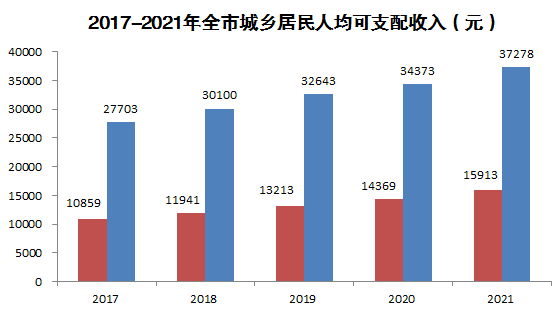 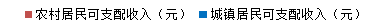 九、教育、科学技术和文化全年普通高等学校4所，在校学生4.41万人。各类教育机构数3587所，其中，普通高校4所，中等职业教育学校16所，普通高中学校44所，普通初中学校206所。高中阶段毛入学率98.7%，初中学龄人口入学率100%，小学学龄儿童入学率99.98%。2021年全市各级各类教育发展情况全年高新技术企业252家。年末全市共拥有有效发明专利3084件。市级以上科技计划项目129个。省科技成果登记1221项。全市省级以上研发平台12个，其中省级工程技术研究中心7个，省级院士工作站4个。全市共有公共图书馆6个，图书馆藏书量156.7万册。年末广播节目综合人口覆盖率99.9%；电视节目综合人口覆盖率99.9%。全年组织文艺活动3257次。十、卫生、体育和社会服务年末全市拥有卫生机构2114个。其中基层医疗卫生机构1982个、专业公共卫生机构24个、其他卫生机构16个，医院103个。社区卫生服务中心（站）76个。全市实有床位3.19万张，其中医院2.19万张，基层医疗卫生机构0.96万张。全市卫生技术人员3.26万人，其中，执业（助理）医师1.42万人，注册护士1.41万人。 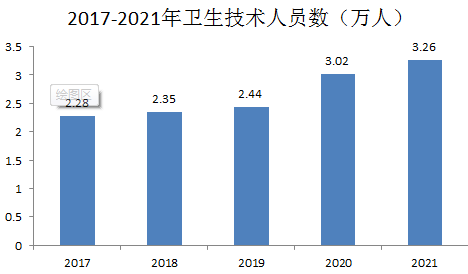 年末全市体育社团组织机构数320个，青少年体育俱乐部34个。全市社会体育指导员9411人。全年共开展各项全民健身活动127次。省及省以上比赛共获得金牌38枚，银牌60枚，铜牌71枚。全市各类社会福利收养性单位236个，床位3.75万张。社区服务中心198个，城市社区综合服务设施覆盖率达100%。全市共支出医疗救助金2.56亿元。农村五保供养对象2.86万人。全年销售社会福利彩票2.28亿元，筹集福利彩票公益金0.74亿元。十一、资源、环境和应急管理全市有林地面积31.66万公顷，四旁植树847.1公顷。森林覆盖率达32.6%，林木绿化率达36.8%，活立木总蓄积量达2047.62万立方米。全年降水量1034.5毫米。全年平均气温15.9℃。极端气温最高39.8℃，极端气温最低-11.9℃。全年日照时数2116.6小时。城市集中式饮用水源地水质、水量达标率均为100%。环境空气质量二级。城区空气质量优良率为78.9%。城市区域声环境等效声级均值和城市道路交通噪声等效声级均值分别为54.4dB(A)和65.7dB(A)。初步核算，全年全社会综合能源消费量（等价值）774.33万吨标准煤，增长4.5%，单位GDP能耗0.3622吨标准煤/万元，下降3.7%。全年工矿商贸企业生产安全事故22起，死亡27人；各类生产安全事故64起，死亡72人；道路运输事故41起，死亡44人。注：[1]公报中数据均为初步统计数。[2]地区生产总值及各产业、行业增加值绝对数按现价计算，增长速度按可比价计算。根据第四次全国经济普查结果，对地区生产总值，三次产业增加值等相关指标的历史数据进行修订。 [3]国家统计局对三次产业和行业实行相对分离的划分标准，第一产业指农林牧渔业（不含农林牧渔服务业），第二产业指工业（不含开采辅助活动，金属制品、机械和设备修理业）和建筑业，第三产业指除第一产业、第二产业以外的其他行业。[4]全员劳动生产率为地区生产总值（现价）与年平均全部就业人员的比率。根据第四次全国经济普查结果对历史数据进行了修订。[5] 公报中部分农产品产量以及联合收割机保有量等指标，与上年不可比。[6]根据公安局交警队提供，年末汽车保有量数据为小汽车。而上年口径年末汽车保有量数据含摩托、挂车、电汽车、拖拉机和小汽车，两者不可比。[7]2021年邮电业务总量核算执行2020年不变单价，2020年邮政业务总量核算执行2010年不变单价，2020年电信业务总量核算执行2015年不变单价。[8]2021年保险业保费收入为财产险+人身险，2020保险业保费收入为财产险+人寿险，统计口径变化。[9]恩格尔系数是指居民食品消费支出占全部消费性支出的比重，该数据来自于国家统计局宿州调查队。[10]2021年城镇/农村居民人均住房建筑面积因统计样本轮换调整，修订2020与2021年数。指    标绝对数（亿元）比上年增长（%）地区生产总值2167.678.5其中：第一产业[3]332.138.0第二产业768.569.2第三产业1066.988.3其中：农林牧渔业383.158.1工业536.039.5建筑业232.788.5批发和零售业185.1511.5交通运输、仓储和邮政业107.127.2住宿和餐饮业44.017.2金融业117.44.6房地产业168.865.6其他营利性服务业170.419.6其他非营利性服务业222.787.4类  别涨跌幅度（%）    居民消费价格0.9        食品烟酒0.3        衣着0.3        居住0.6        生活用品及服务-0.9        交通和通信4.2        教育文化和娱乐0.9        医疗保健3.1        其他用品和服务-4.8产品名称绝对数（万吨）比上年增长(%)    粮食453.540.9    油料13.683.7      #花生12.793.5       油菜籽0.865.3    棉花0.03-22.6    糖料0.28-0.6    药材--    蔬菜及食用菌233.204.8    瓜果77.265.3指      标比上年增长(%)小麦粉5.6饲料27.7罐头-8.4饮料酒-27.2纱9.3布23.9服装-18.3人造板2.3机制纸及纸版6.4塑料制品水泥-2.1-9.7行  业比上年增长（%）农、林、牧、渔业90.7采矿业120.8制造业26.0电力、热力、燃气及水生产和供应业-39.5建筑业交通运输、仓储和邮政业-17.3信息传输、软件和信息技术服务业68.0批发和零售业138.9住宿和餐饮业-9.9房地产业20.5租赁和商务服务业-21.7科学研究和技术服务业-20.9水利、环境和公共设施管理业16.5居民服务、修理和其他服务业-46.4教育57.9卫生和社会工作24.7文化、体育和娱乐业-39.5公共管理和社会组织-55.1指   标年末数（亿元）比上年末增长各项存款余额2931.34 7.8     其中：住户存款2050.46 12.6           非金融企业存款502.43 -1.7           广义政府存款375.68 -3.1 各项贷款余额2636.29 13.1    其中：住户贷款1303.52 21.3           非金融企业及机关团体贷款1332.75 6.0 指  标机构数（所）招生数（万人）在校学生数（万人）毕业生数（万人）  中等职业学校163.296.313.14  高中阶段443.369.442.69  初中阶段2068.023.416.43  小学阶段7758.4152.478.32  幼儿园16906.7922.798.97  民办学校8526.9323.068.06